宛先：	NPO法人日本フィールドコムグループ セミナー窓口（アズビル株式会社　工藤　横河電機株式会社　今井）　E-mail　FCGJ-info@fcgjapan.onmicrosoft.com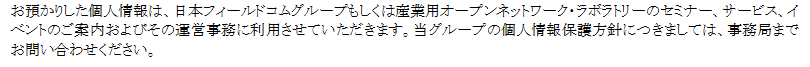 